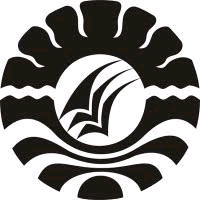 SKRIPSIPENGARUH MODEL PEMBELAJARAN PAIRED STORY TELLING TERHADAP KETERAMPILAN MENULIS KARANGAN NARASI SISWA PADA MATA PELAJARAN BAHASA INDONESIA KELAS IV SD NEGERI EMMY SAELAN KOTA MAKASSARPUSPITASARIPROGRAM STUDI PENDIDIKAN GURU SEKOLAH DASARFAKULTAS ILMU PENDIDIKANUNIVERSITAS NEGERI MAKASSAR2017PENGARUH MODEL PEMBELAJARAN PAIRED STORY TELLING TERHADAP KETERAMPILAN MENULIS KARANGAN NARASI SISWA PADA MATA PELAJARAN BAHASA INDONESIA KELAS IV SD NEGERI EMMY SAELAN KOTA MAKASSARSKRIPSIDiajukan untuk Memenuhi Sebagian Persyaratan Guna Memperoleh Gelar Sarjana Pendididkan pada Program Studi Pendidikan Guru Sekolah Dasar Strata Satu Fakultas Ilmu Pendidikan Universitas Negeri MakassarOleh  PUSPITASARINIM. 1347040014PROGRAM STUDI PENDIDIKAN GURU SEKOLAH DASARFAKULTAS ILMU PENDIDIKANUNIVERSITAS NEGERI MAKASSAR2017KEMENTERIAN RISET, TEKNOLOGI DAN PENDIDIKAN TINGGI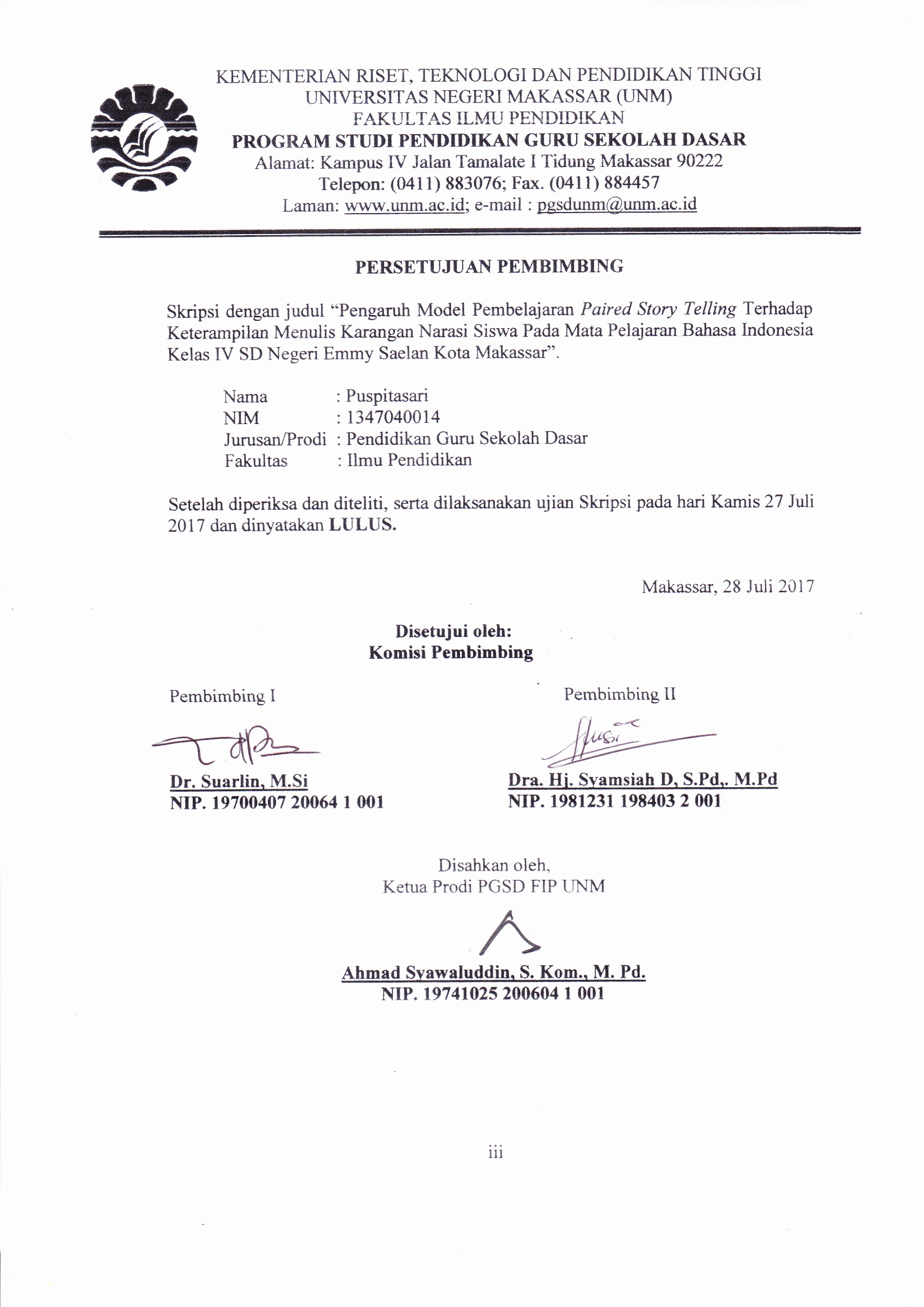 UNIVERSITAS NEGERI MAKASSAR (UNM)FAKULTAS ILMU PENDIDIKANPROGRAM STUDI PENDIDIKAN GURU SEKOLAH DASARAlamat: 1. Kampus IV Tidung Jl. Tamalate 1 Kota Makassar2. Kampus UNM V Kota Pare-pare 3. Kampus VI UNM Kota WatamponeTelepon/ Fax: 0411-4001010 – 0411-883076 – 0411-21698 – 0411 -21089Laman: www.unm.ac.id PERSETUJUAN PEMBIMBINGUsulan penelitian dengan Judul “Pengaruh Model Pembelajaran Paired Story Telling Terhadap Keterampilan Menulis Karangan Narasi Siswa Pada Mata Pelajaran Bahasa Indonesia Kelas IV SD Negeri Emmy Saelan Kota Makassar”.Atas nama:	Nama	: Puspitasari 	NIM	: 1347040014	Prodi	: Pendidikan Guru Sekolah Dasar (PGSD)	Fakultas	: Ilmu PendidikanSetelah diperiksa dan diteliti, naskah skripsi ini telah memenuhi syarat untuk diujikan.Makassar,  April 2017Pembimbing I						Pembimbing IIDr. Suarlin, M.Si				   Dra. Hj. Syamsiah D, S.Pd.,M.PdNIP. 19700407 20064 1 001		   NIP. 1981231 198403 2 001		Disahkan Oleh,an. Ketua Prodi PGSDKetua UPP PGSD Makassar Drs. Hj. Rosdiah Salam, M.Pd	    NIP. 19620310 198703 2 002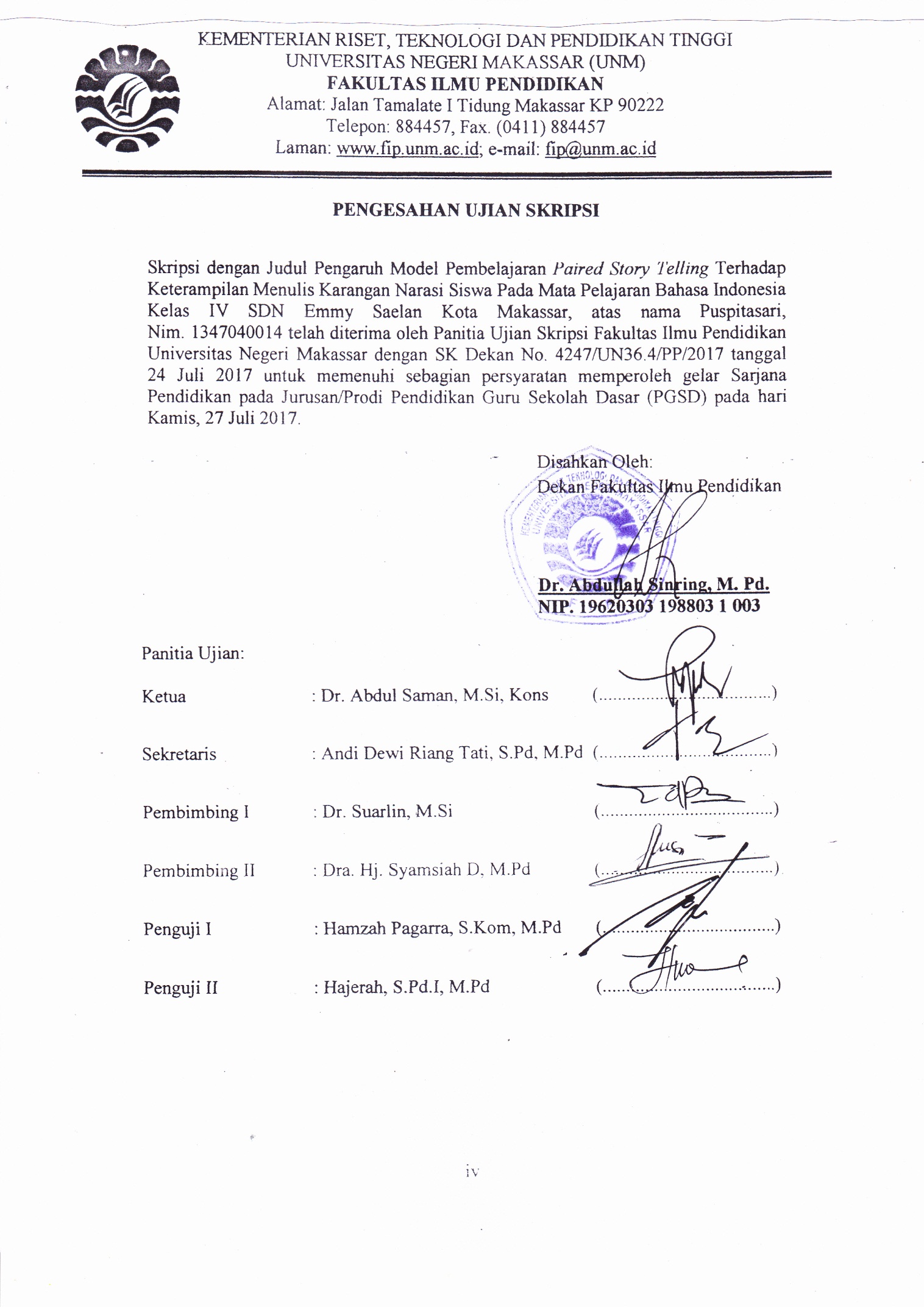 PERNYATAAN KEASLIAN SKRIPSISaya yang bertanda tangan dibawah ini :Nama		: PuspitasariNim		            : 1347040014Jurusan/Prodi	: Pendidikan Guru Sekolah Dasar S1     Judul skripsi	 : Pengaruh Model Pembelajaran Pired story telling terhadap keterampilan menulis karangan narasi siswa pada mata pelajaran bahasa Indonesia kelas IV SD Negeri Emmy Saelan Kota Makassar.Menyatakan dengan sebenarnya bahwa skripsi yang saya tulis ini benar merupakan hasil karya saya sendiri dan bukan merupakan pengambilan tulisan atau pikiran orang lain yang saya akui sebagai hasil tulisan atau pikiran sendiri.Apabila dikemudian hari terbukti atau dapat dibuktikan bahwa skripsi ini hasil jiplakan, maka saya bersedia menerima sanksi atas perbuatan tersebut dengan ketentuan yang berlaku.Makassar,	Juni 2017Yang Membuat PernyataanPUSPITASARIMOTO“Jika dirimu tidak disibukkan   Dengan hal-hal yang baik, pasti      Akan tersibukkan dengan hal-hal yang sia-sia”( IMAM SYAFII)“Sebab Proses Tidak Akan Pernah Mengingkari Hasil”(Puspitasari)Dengan Segala Kerendahan HatiKuperuntukkan Karya iniKepada Ayahanda, Ibunda, dan Saudaraku TercintaSerta  Keluarga dan Sahabat-sahabatku Tersayangyang dengan Tulus dan Ikhlas Selalu Berdo’a dan MembantuBaik Moril maupun Materil demi Keberhasilan PenulisSemoga Allah SWT Memberikan rahmat dan KarunianyaKepada Kita SemuaABSTRAKPUSPITASARI, 2017. Pengaruh Model Pembelajaran Paired Story Telling Terhadap Keterampilan Menulis Karangan Narasi Siswa Pada Mata Pembelajaran Bahasa Indonesia Kelas IV SD Negeri Emmy Saelan Kota Makassar. Skripsi. Dibimbing oleh Dr. Suarlin., M.Si. dan Dra. Hj. Syamsiah D, S.Pd.,M.Pd. Pendidikan Guru Sekolah Dasar Fakultas Ilmu Pendidikan Universitas Negeri Makassar.Permasalahan adalah siswa kurang mampu mengembangkan imajinasi dan kurang mampu menuangkan idenya dalam sebuah karangan. Rumusann  masala penelitian ini yaitu : (1) Bagaimanakah gambaran hasil penggunaan model pembelajaran paired story telling pada siswa kelas IV? (2) Apakah terdapat pengaruh model pembelajaran paired story telling terhadap keterampilan menulis karangan narasi siswa kelas IV?. Tujuan penelitian ini yaitu: (1) untuk mengetahui gambaran penggunaan model pembelajaran paired story telling terhadap keterampilan menulis karangan narasi siswa pada mata pelajaran Bahasa Indonesia. (2) untuk mengetahui pengaruh model pembelajaran paired story telling terhadap keterampilan menulis karangan narasi siswa pada mata pelajaran Bahasa Indonesia kelas. Pendekatan penelitian yang digunakan yaitu pendekatan penelitian kuantitatif dengan jenis penelitian Pre- Experimental yang bertujuan untuk mengetahui pengaruh model pembelajaran paired story telling terhadap keterampilan menulis karangan narasi siswa pada mata pelajaran Bahasa Indonesia kelas IV. Sampel penelitian dipilih secara langsung dengan memilih satu kelas (tanpa acak) yaitu kelas IV dengan jumlah 36 siswa yang terdiri dari 20 orang siswa laki-laki dan 16 orang siswa perempuan. Tehnik pengumpulan data yang digunakan dalam penelitian ini yaitu observasi, tes, dan dokumentasi. Teknik analisis data terdiri dari statistic deskriptif dan statistic inferensial. Hasil penelitian menunjukkan bahwa: (1) gambaran penggunaan model pembelajaran paired story telling pada mata pelajaran Bahasa Indonesia kelas IV memberikan pengaruh positif terhadap keterampilan menulis karangan narasi siswa dapat dilihat dengan nilai rata-rata pada saat pretest 56,44 dan posttest 81,68. (2) pengaruh model pembelajaran paired story telling terhadap keterampilan menulis karangan narasi siswa pada mata pelajaran Bahasa Indonesia kelas IV memiliki pengaruh yang signifikan dapat kita lihat Dari hasil statistik dengan menggunakan SPSS 20.0 diperoleh nilai thitung -18,023 sedangkan ttabel dengan taraf signifikansi 5% yaitu 1.69236 sehingga untuk hasil keterampilan menulis karangan narasi thitung (18,023) > ttabel (1.69236) dan berdasarkan nilai probabilitas diperoleh nilai signifikansi 2-tailed 0,00< 0,05.PRAKATAPuji syukur kita panjatkan kehadirat Tuhan Yang Maha Esa, karena atas berkat rahmat-Nya sehingga skrisi yang berjudul “Pengaruh Model Pembelajaran Paired Story Telling Terhadap Keterampilan Menulis Karangan Narasi Siswa Kelas IV SD Negeri Emmy Saelan Kota Makassar” dapat diselesaikan sesuai dengan waktu yang telah ditetapkan.Penulisan skripsi ini merupakan salah satu syarat untuk menyelesaikan studi dan mendapat gelar Sarjana Pendidikan (S.Pd) pada Program Studi Pendidikan Guru Sekolah Dasar Fakultas Ilmu Pendidikan Universitas Negeri Makassar. Penulis menyadari bahwa skripsi ini tidak mungkin terwujud tanpa bantuan dan bimbingan dari berbagai pihak oleh karena itu penulis menyampaikan terima kasih kepada       Dr. Suarlin M.Si selaku pembimbing I dan Dra. Hj. Syamsiah D, S.Pd.,M.Pd selaku pembimbing II yang telah memberikan bimbingan dan arahan dengan tulus ikhlas sehingga skripsi ini dapat diselesaikan. Penulis juga menyampaikan ucapan terima kasih kepada :Prof. Dr. Husain Syam, M.TP. selaku Rektor Universitas Negeri Makassar yang telah menerima penulis menuntut ilmu di Fakultas Ilmu Pendidikan Universitas Negeri Makassar.Dr.Abdullah Sinring, M.Pd. selaku Dekan Fakultas Ilmu Pendidikan Universitas Negeri Makassar atas segala kebijakannya sebagai pimpinan Fakultas tempat peneliti menimba ilmu selama ini.Dr. Abdul Saman, M.Si, Kons, Drs. Muslimin, M.Ed,  DR. Pattaufi, S.Pd., M.SiSelaku pembantu dekan bidang akademik, bidang sarana dan prasarana, dan bidang kemahasiswaan yang telah memberikan bimbingan dan fasilitas kepada penulis selama proses perkuliahan.Ahmad Syawaluddin, S.Kom., M.Pd. dan Muhammad Irfan S.Pd., M.Pd  yang masing-masing merupakan Ketua Program Studi dan sekretaris Program Studi PGSD Fakultas Ilmu Pendidikan Universitas Negeri Makassar.Dra. Hj. Rosdiah Salam, M.Pd selaku Ketua UPP PGSD Makassar Fakultas Ilmu Pendidikan Universitas Negeri Makassar, yang dengan penuh perhatian memberikan bimbingan dan memfasilitasi penulis selama proses perkuliahan.Dosen PGSD UPP PGSD Makassar  Fakultas Ilmu Pendidikan Universitas Negeri Makassar yang telah memberikan berbagai macam ilmu pengetahuan yang tak ternilai dibangku kuliah.Pegawai/ Tata Usaha FIP UNM, atas segala perhatian dan layanan akademik, administrasi, dan kemahasiswaan sehingga perkuliahan dan penyusunan Skripsi dapat berjalan lancar.Dra. Hj. Rosdiah Salam, M.Pd dan Nur Abida Idrus S.Pd., M.Pd atas kesediaannya memvalidasi instrument pembelajaran penulis, terima kasih untuk segala arahan dan bimbingannya.Dra. Hj. Nuraeni, SB sebagai Kepala Sekolah SD Negeri Emmy Saelan Kecamatan Rappocini Kota Makassar yang telah memberi izin melaksanakan penelitian sekolah yang dipimpinnya, dan Nadirah Mas’ud, S.Pd sebagai wali kelas IV dan siswa kelas IV yang telah membantu penulis dalam melakukan penelitian. Terima kasihku yang tak terhingga kepada Ayahandaku Syarifuddin dan Ibundaku Rosmiati yang telah mengasuh, membesarkan, mendidik, memberikan semangat, materi, motivasi, dan terima kasih untuk tidak pernah melewatkan ananda dalam setiap doanya. Terima kasih pula kepada adikku tersayang Alma Purnamasari, Ainun Permatasari, dan Tiara Purwitasari yang juga telah memberikan semangat kepada penulis.Teman-teman seangkatan di UPP PGSD Makassar angkatan 2013 dan kelas M 2.2 terima kasih untuk kerjasamanya selama ini. Keluarga Besar AKSARA Fakultas Ilmu Pendidikan Universitas Negeri Makassar, terima kasih atas kebersamaan karena bersama kalian menjadi makna sangat berarti bagi penulis.Teman-teman KKN Kependidikan (Ana, Janna, Asnita, Besse) dan temanku Lala (Dika, Mutia, Nuni, Chimber) terima kasih untuk segala bantuan dan doanya, Atas bantuan dari berbagai pihak, penulis hanya dapat memanjatkan doa kehadirat Allah Yang Maha Esa, semoga segala bantuan yang telah diberikan mendapat pahala. Dan dengan segala kerendahan hati penulis menyadari masih banyak terdapat kekurangan-kekurangan dalam penyusunan skripsi ini, sehingga penulis mengharapkan adanya saran dan kritik yang bersifat membangun dari semua pihak demi kesempurnaan skripsi ini. Akhirnya semoga skripsi ini dapat bermanfaat bagi semua, Amin ya Robbal Alamin.                                                                                          Makassar,    April 2017PenulisDAFTAR ISIHALAMAN SAMPUL 	  iHALAMAN JUDUL                                                                                             	 iiHALAMAN PERSETUJUAN PEMBIMBING                                                   	iiiMOTTO 	ivABSTRAK 	vPRAKATA 	viDAFTAR ISI 	ixDAFTAR TABEL	xiiDAFTAR GAMBAR	xiiiDAFTAR LAMPIRAN	xivPENDAHULUANLatar Belakang Masalah 	1Rumusan Masalah	4Tujuan Penelitian 	5Manfaat Penelitian 	5TINJAUAN PUSTAKA, KERANGKA PIKIR, DAN HIPOTESIS PENELITIANTINJAUAN PUSTAKAModel Pembelajaran PST	 6Keterampilan Menulis	 13Karangan Narasi	21KERANGKA PIKIR 	23HIPOTESIS PENELITIAN 	25METODE PENELITIANPendekatan dan Jenis Penelitian 	26Variabel dan Desain Penelitian 	27Definisi Operasional Variabel	28Populasi dan Sampel	29Teknik Pengumpulan Data	30Prosedur Penelitian	31Teknik Analisis Data	32HASIL PENELITIAN DAN PEMBAHASANPenyajian Data, Proses dan Hasil Penelitian 	35Pembahasan	 45KESIMPULAN DAN SARANKesimpulan	50Saran	51DAFTAR PUSTAKA 	53LAMPIRAN	PERSURATAN PENELITIANDAFTAR RIWAYAT HIDUPDAFTAR TABEL Tabel                                           Judul                                                     	  Halaman                                         Tabel 4.1: 	Deskripsi skor nilai tes awal (pretest) siswa pada kelas IV	37Tabel 4.2: 	Presentase skor hasil belajar siswa (pretest)	37Tabel 4.3: 	Deskripsi skor nilai tes akhir (posttest) siswa pada kelas IV	39Tabel 4.4: 	Presentase skor hasil belajar siswa (posttest)	39DAFTAR GAMBARGambar            Judul                                                                            Halaman           Gambar 2.1   :   Bagan kerangka pikir 	24DAFTAR LAMPIRANLampiran                        Judul                                                             HalamanLampiran 1     :  Soal Pretest	55Lampiran 2     :  Rubrik Penilaian Pretest	59Lampiran 3     :  Soal Posttest	61Lampiran 4     :  Rubrik Penilaian Posttest	65Lampiran 5     :  Lembar validasi Instrumen	67Lampiran 6     : RPP Pertemuan 1	81Lampiran 7     : LKS Pertemuan 1  	88Lampiran 8     :  RPP Pertemuan 2	89Lampiran 9     :  LKS Pertemuan 2	95Lampiran 10   :  Lembar Observasi	96Lampiran 11   :  Rekapitulasi nilai	107Lampiran 12   :  One Sample Kolmogrov -Smirnov	108Lampiran 13   :  Frekuensi Keterampilan Menulis	109Lampiran 14   : Uji Hipotesis 	112Lampiran 15   : Titik Presentase Distribusi T-tabel	113